В соответствии Постановлением Правительства РФ №575 от 17.05.2017 «О внесении изменений в пункт 3 Правил размещения на официальном сайте образовательной организации в информационно-телекоммуникационной сети «Интернет» и обновления информации об образовательной организации», утвержденных постановлением Правительства Российской Федерации № 582 от 10.07.2013 «Об утверждении Правил размещения на официальном сайте образовательной организации в информационно-телекоммуникационной сети «Интернет» и обновления информации об образовательной организации»:  - о реализуемых адаптированных образовательных программах;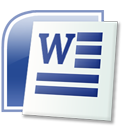 В целях повышения качества образования детей с ограниченными возможностями здоровья (ОВЗ) и детей с инвалидностью в МБОУ СОШ п.Джонка реализуются адаптированные общеобразовательные программы, в том числе для обучающихся с нарушениями нарушениями интеллекта.- о наличии оборудованных кабинетов, объектов для проведения практических занятий, библиотек, объектов спорта, средств обучения и воспитания; Наличие оборудованных учебных кабинетов, объектов для проведения практических занятий, библиотек, объектов спорта, средств обучения и воспитания, в том числе приспособленных для использования инвалидами и лицами с ограниченными возможностями здоровья         МБОУ СОШ п. Джонка  располагает достаточной материально-технической базой и возможностью качественного материального обеспечения учебно-воспитательного процесса: учебные кабинеты, компьютерный класс, спортивный зал, столовая, а также библиотека. Кабинеты оснащены современной компьютерной техникой. Для инвалидов с нарушениями опорно –двигательного аппарата, инвалидов-колясочников предусмотрены альтернативные формы обучения (обучение на дому). Сведения о материально-техническом обеспечении образовательной деятельностиВ образовательной организации МБОУ СОШ п.Джонка созданы следующие условия для получения образования детьми с ограниченными возможностями здоровья и детьми-инвалидами:Школа реализует специальные адаптированные программы начального общего и основного общего образования для учащихся с ограниченными возможностями здоровья.Прием детей с ограниченными возможностями здоровья осуществляется на основании рекомендаций ПМПК и заявлений родителей (законных представителей)..По медицинским и социально-педагогическим показаниям и на основании заявления родителей (законных представителей) обучающихся организуется обучение на дому.Вопросы деятельности общеобразовательного учреждения, касающиеся организации обучения и воспитания детей с ограниченными возможностями здоровья регламентированы Уставом ОУ и локальными актами образовательного учреждения.В целях обеспечения освоения детьми с ограниченными возможностями здоровья в полном объеме образовательных программ, а также коррекции недостатков их физического и (или) психического развития в школе работает логопед, педагог-психолог.Для обеспечения эффективной интеграции детей с ограниченными возможностями здоровья в образовательном учреждении проводится информационно-просветительская, разъяснительная работы по вопросам, связанным с особенностями образовательного процесса для данной категории детей, со всеми участниками образовательного процесса — обучающимися (как имеющими, так и не имеющими недостатки в развитии), их родителями (законными представителями), педагогическими работниками.Обеспечение доступа в здания образовательной организации инвалидов и лиц с ограниченными возможностями здоровья       Территория, прилегающая к зданию МБОУ СОШ п. Джонка доступна условно (ДЧ-В доступна частично всем) всем, кроме колясочников. Для колясочников предусмотрены альтернативные формы обучения (обучение на дому). При входе в учебное здание лестница (наружная), входная площадка (перед дверью), дверь (входная),  тамбур соответствуют требованиям СНиП. Входная дверь оборудована КТС. Пути движения внутри здания доступны частично избирательно всем, кроме колясочников. Зоны целевого назначения здания доступны частично избирательно всем, кроме колясочников. Туалет доступен частично-избирательно всем, кроме колясочников и лиц с нарушениями опорно-двигательного аппарата.В здании МБОУ СОШ п. Джонка ребенку с ОВЗ будет оказано содействие при входе в объект и выходе из него, так же обеспечение допуска на объект, в котором предоставляются услуги. - об условиях питания и охраны здоровья обучающихся;Условия питания обучающихся, в том числе инвалидов и лиц с ограниченными возможностями здоровьяВ МБОУ СОШ п. Джонка в соответствии с Федеральным законом от 29.12.2012 г. № 273–ФЗ "Об образовании в Российской Федерации" охрана здоровья обучающихся включает в себя:оказание первой медико-санитарной помощи в порядке, установленном законодательством в сфере охраны здоровья;организацию питания обучающихся;определение оптимальной учебной, внеучебной нагрузки, режима учебных занятий и продолжительности каникул;пропаганду и обучение навыкам здорового образа жизни, требованиям охраны труда;организацию и создание условий для профилактики заболеваний и оздоровления обучающихся. для занятия ими физической культуры и спортом;прохождение обучающимися в соответствии с законодательством РФ периодических медицинских осмотров и диспансеризации;профилактику и запрещение курения, употребление алкогольных, слабоалкогольных напитков, пива. наркотических средств и психотропных веществ, их прекурсоров и аналогов и других одурманивающих средств;обеспечение безопасности обучающихся во время пребывания в учреждении;профилактику несчастных случаев с обучающимися во время пребывания в учреждении;проведение санитарно-противоэпидемических и профилактических мероприятий.Для организации питания обучающихся в школе имеется столовая, в которой осуществляется питание  на двух переменах, в том числе для обучающихся с ОВЗ и инвалидов. Питание осуществляется согласно приказа Муниципального бюджетного общеобразовательного учреждения «Средняя общеобразовательная школа п. Джонка». Обучающимся, признанными инвалидами, и обучающимися с ограниченными возможностями здоровья предоставляется льготное (дотационное) горячее питание (завтрак)за счет средств краевых субсидий, местного бюджета и родительской платы.Питание осуществляется после 2 и 3 урока:2 перемена- 10.10-10.303 перемена- 11.15-11.35 Условия охраны здоровья обучающихся, в том числе инвалидов и лиц с ограниченными возможностями здоровьяШкола при реализации образовательных программ создает условия для охраны здоровья обучающихся, в том числе для обучающихся с ОВЗ и инвалидов, обеспечивает:1) текущий контроль за состоянием здоровья обучающихся;2) проведение санитарно-гигиенических, профилактических и оздоровительных мероприятий, обучение и воспитание в сфере охраны здоровья;3) соблюдение государственных санитарно-эпидемиологических правил и нормативов;4) расследование и учет несчастных случаев с обучающимися во время пребывания в учреждении в порядке, установленном федеральным органом исполнительной власти, осуществляющим функции по выработке государственной политики и нормативно-правовому регулированию в сфере образования, по согласованию с федеральным органом исполнительной власти, осуществляющим функции по выработке государственной политики и нормативно-правовому регулированию в сфере здравоохранения.5) обучение обучающихся, осваивающих основные общеобразовательные программы и нуждающихся в длительном лечении, а также детей-инвалидов, которые по состоянию здоровья не могут посещать учреждение, может быть также организовано на дому. Основанием для организации обучения на дому являются заключение медицинской организации и в письменной форме обращение родителей (законных представителей). Порядок регламентации и оформления отношений учреждения и родителей (законных представителей) обучающихся, нуждающихся в длительном лечении, а также детей-инвалидов в части организации обучения по основным общеобразовательным программам на дому или в медицинских организациях определяется нормативным правовым актом уполномоченного органа государственной власти субъекта Российской Федерации.В школе имеется медицинский кабинет. Ежегодно в школе проводится диспансеризация обучающихся. По результатам проведенной диспансеризации обучающимся и их родителям (законным представителям) даются рекомендации по профилактике выявленных заболеваний.Для обеспечения безопасных условий доступа в сеть Интернет в школе действует система контент-фильтрации.Доступ к запрещенным в образовательном процессе сайтам для обучающихся и работников школы закрыт.- о доступе к информационным системам и информационно-телекоммуникационным сетям, об электронных образовательных ресурсах, к которым обеспечивается доступ обучающихсяДоступ к информационным системам и информационно- телекоммуникационным сетям, в том числе приспособленным для использования инвалидами и лицами с ограниченными возможностями здоровьяПерсональные компьютеры объединены в локальную сеть, доступ в Интернет осуществляется через ADSL, скорость – 1.5 Мбит/с –10 Мбит/с., в том числе доступный для использования инвалидами и лицами с ограниченными возможностями здоровьяВ рамках образовательного процесса осуществляется доступ учащихся ко всем образовательным ресурсам сети Интернет под руководством преподавателя, ведущего учебное занятие.Исключён доступ учащихся к сети Интернет без присутствия преподавателя. В МБОУ СОШ п. Джонка проводится своевременная работа по обеспечению информационной безопасности и медиабезопасности:использование информационной продукции, применение аудиовизуальных, интерактивных и экранно-звуковых методов и средств обучения в соответствии с нормами СанПин и требованиями Федерального закона от 29.12.2010 г. № 436-ФЗ «О защите детей от информации, причиняющей вред их здоровью и развитию»;обеспечивается антивирусная безопасность компьютеров;проводится инструктаж пользователей о правилах работы в компьютерных сетях;проводятся уроки информационной культуры, уроки, посвященные вопросам медиабезопасности, защиты персональных данных;проводится систематическая работа по обучению учащихся правилам ответственного и безопасного пользования услугами Интернет и мобильной (сотовой) связи.при использовании ресурсов сети Интернет в школе осуществляется ограничение доступа к Интернет-ресурсам, несовместимым с целями и задачами обучения и воспитания обучающихся за счет функционирования системы контентной фильтрации.Электронные образовательные ресурсы, к которым обеспечивается доступ обучающихся, в том числе приспособленных для использования инвалидами и лицами с ограниченными возможностями здоровья Министерство образования и науки Российской Федерации http://минобрнауки.рф/
Федеральный портал "Российское образование" http://www.edu.ru/
Информационная система "Единое окно доступа к образовательным ресурсам" http://window.edu.ru/
Единая коллекция цифровых образовательных ресурсов http://school-collection.edu.ru/
Федеральный центр информационно-образовательных ресурсов http://fcior.edu.ru/
Портал "Цифровое образование" http://digital-edu.ru
Официальный информационный портал ЕГЭ http://ege.edu.ru
Федеральный институт педагогических измерений http://fipi.ru
Федеральные государственные образовательные стандарты http://standart.edu.ru Наличие специальных технических средств обучения коллективного и индивидуального пользования для инвалидов и лиц с ограниченными возможностями здоровья         В  случае необходимости, специальные технические средства обучения коллективного и индивидуального пользования могут быть предоставлены. ТСОИнтернетКомпьютерное оборудованиеИнтерактивная доска "Smart"Документ-камераМультимедийные средстваВидеокамераФотоаппаратПрограммное обеспечение и др.        Во время проведения занятий в классах, где обучаются инвалиды и обучающиеся с ОВЗ, возможно применение мультимедийных средств  и иных средств для повышения уровня восприятия учебной информации обучающимися с различными нарушениями. Для разъяснения отдельных вопросов изучаемой дисциплины преподавателями дополнительно могут проведены групповые и индивидуальные консультации, в том числе с использованием сети Интернет. Имеются учебники на электронных носителях. Форма проведения текущей и итоговой аттестации для детей-инвалидов может быть установлена с учетом индивидуальных психофизических особенностей (устно, письменно на бумаге, письменно на компьютере, в форме тестирования и т.п.). При необходимости будет проводится подбор и разработка учебных материалов в печатных и электронных формах, адаптированных к ограничениям их здоровья.Информация об общежитии:нет